REFERENCES PARFUMS HOMMES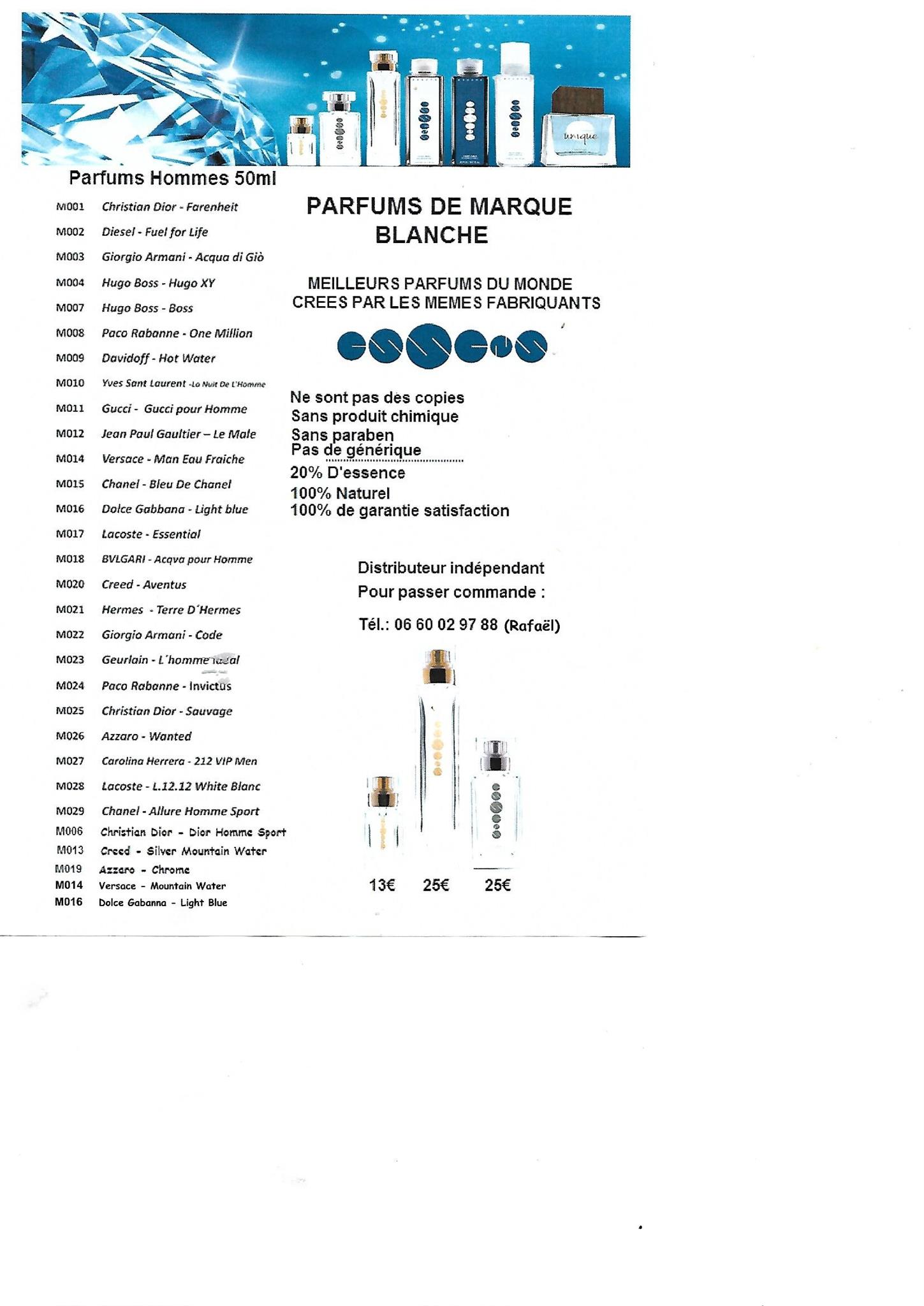 